IDC-681H 25MW 40CH VTX 600TVL M7 FPV CameraSpecifications:1 . Frequency: 5.8G Channel: 40CH (5 frequency bands, 8 frequency points) Bands: A, b, C, d, E, F, Channel: 1,2,3,4,5,6,7,8 .2. Transmitting power: 25mW.3. Working voltage: 3V-5.5V4. Working current: 230mA/5V.5. Resolution: 600TVL M7 lens6. Lens wide angle: 120° FOV 150° DFOV7. Image format: PAL/NTSC adjustable8. Size: 12*15*9.5mm.Operating instructions:1. Channel control:(1) Operation method: the default frequency is b2 when power-on, short press the button to adjust channel 1-8; long press the button for 2s, the P/N indicator flashes and release, then short press the button to adjust bandsA-E; no operation After pressing the key for 5 seconds, it will automatically save and exit.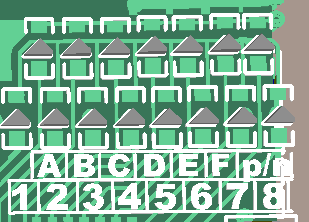 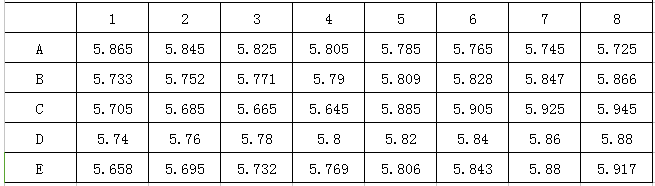 (2) Keep pressing the button 5S to switch between PAL/NTSC system, and switch to the set system after power on again.(3) The channel has a memory function to save the parameters when the power is off.NEW 5.8G 48CH 25mW VTX 1200TVL D25 FPV Camera PAL / NTSC Switchable For RC FPV Micro Mini Frame Kit Quadcopter Part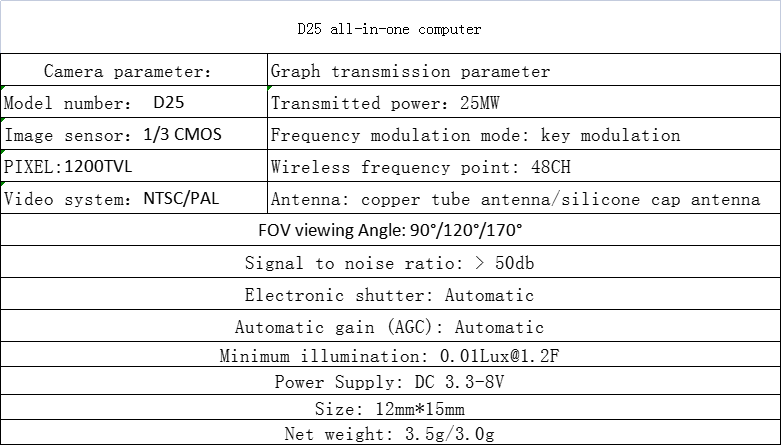 